بسمه‌تعالی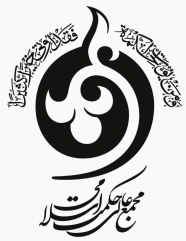 مجمع عالی حکمت اسلامیفرم اطلاعات اساتید مجمع عالی حکمت اسلامیسلام علیکم؛نام:......................................................‌نام‌خانوادگی:...................................................................نام‌پدر:...................................................تاریخ تولد:............................................ کد ملّی:........................................................................... پ‍ست الکترونیکی:........................................................ تلفن‌منزل:......................................................................... ‌محلّ‌کار:............................................................‌تلفن‌همراه:............................................................شماره‌پرونده ـــــــــــــــ:............................................................ شماره‌پرونده‌استادی:‌....................................................................‌آخرین‌مدرک‌تحصیلی‌حوزوی:........................................دانشگاهی:‌................................................. آدرس: منزل: .....................................................................................................................................................................................................................................................................محلّ کار: ............................................................................................................................................................................................................................................................................دروس پیشنهادی  سال تحصیلی 1403-1402محلّ برگزاری و نام دروس سال تحصیلی 1402-1401 تاریخ تکمیل فرم ...............................................................................        					نام و نام خانوادگی امضاء  ......................................................ساعت برگزاریشماره مدرسمحل برگزاری(حوزه و دانشگاه)نام درسردیف1234ساعت برگزاریشماره مدرسمحل برگزارینام درسردیف1234